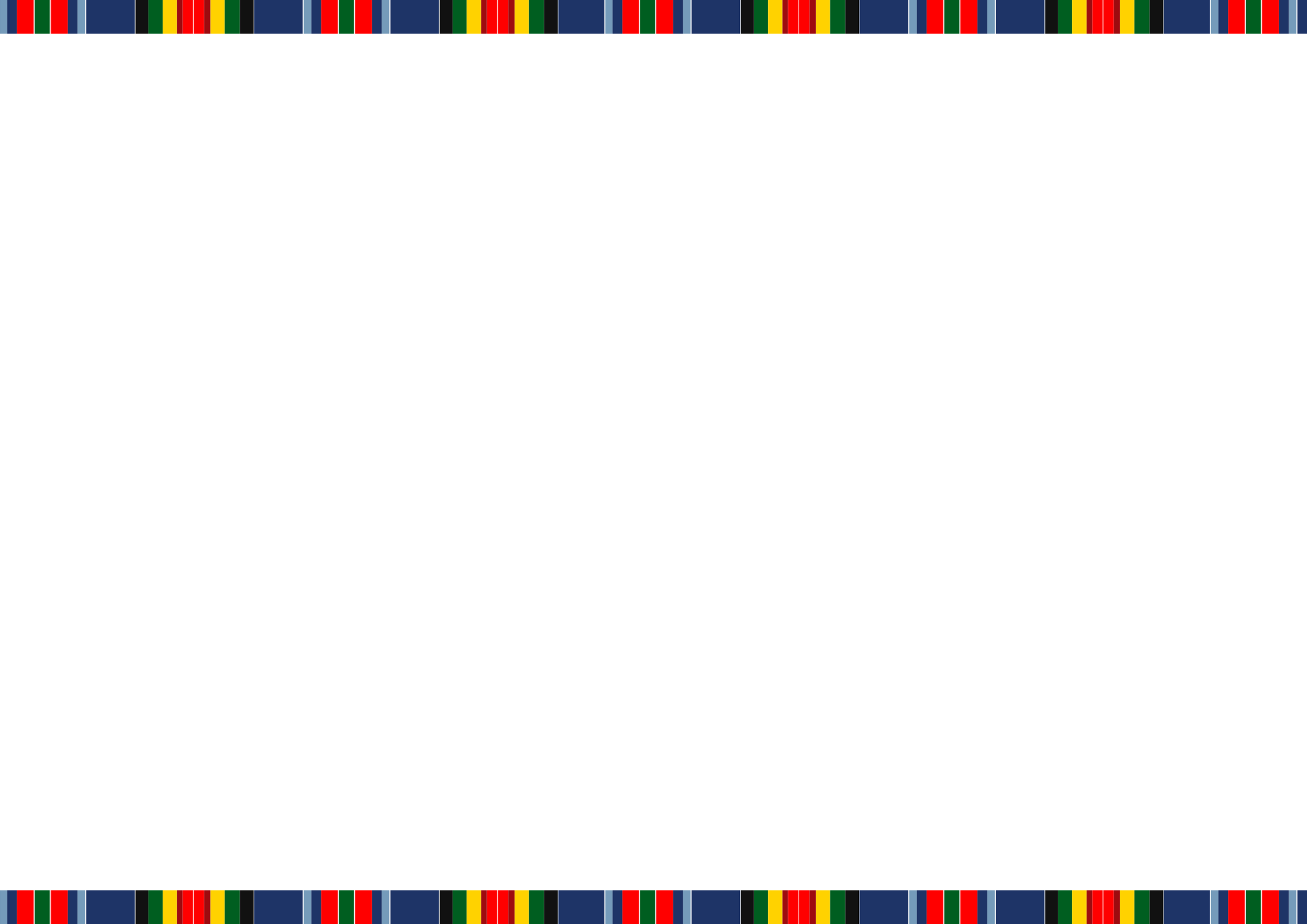 Lasteaia menüü (17.01.-21.01.)*PRIA Euroopa Liidu koolipiima ja puuvilja programmESMASPÄEVTEISIPÄEVKOLMAPÄEVNELJAPÄEVREEDEHommiku-söökKaheksaviljapudermoosigaKoolipiim KaerahelbepuderkookoshelvestegaKoolipiim Piima-rukkihelbesuppSepik tuunikalavõidegaMunapuder juustugaVõisai tomatigaÖko õunamahlRiisihelbepuder astelpajumarjadegaTeeVahepalaÕun*Pirn* Värske kapsas*Redis*Porgand*LõunasöökHakklihapajaroog tomati ja ubadegaRiisRoheline salat LeibMaitsevesiPorgandi-bataadipüreesupp seemnetegaTume ciabatta Mustasõstra-mustikakissell kodujuustuvahugaAhjukanaKartulJogurti-kurgikasteKaalikasalat puuviljadegaRukkileibMaitsevesiKuldne kalasuppRukkileibKakaokissell marjadegaStrooganov sealihast TatarPeedisalat granaatõunagaRukkileib MaitsevesiVahepalaVärske kurk*Paprika*KiiviBanaanÕun*ÕhtuoodeKana-lillkapsasupp MitmeviljakukkelKöögiviljapasta(täistera)MaitsevesiJuurviljaraguu kikerhernestegaMust pehmikKeefirismuuti* LihapallidKoorene kapsa-kurgi-tomatisalatTeraleibMaitsevesiPannkook maasikamoosigaKoolipiim